               Phiếu đăng ký tham gia Chương trìnhTư vấn du học tại Nhật Bản, Singapore, Úc, Thụy SĩHọ tên: ...............................................................                                  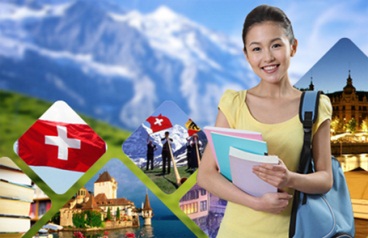 Ngày, tháng , năm sinh:.......................................                                Quê quán:............................................................Khoa: .........................................................                          	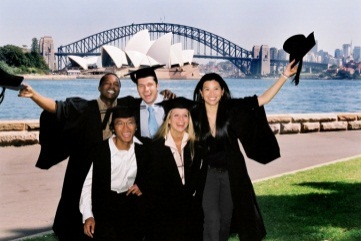 Ngành học:...............................................	Lớp/Đơn vị công tác: ..............................................Điện thoại:……………… .......................................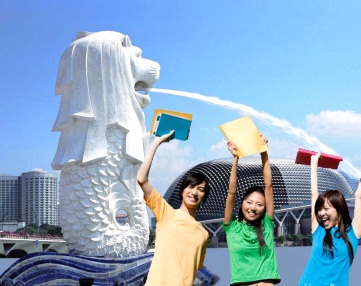 Email:…………………… ........................................... HÃY ĐĂNG KÝ THAM GIA ĐỂCó cơ hội tham gia Chương trình Tư vấn Du học tại Nhật Bản, Singapore, Úc, Thụy sỹ vào lúc 13h30 đến 16h30 ngày 11/11/2017 (Thứ bảy) tại Giảng đường A5, Trường Thực hành Sư phạm -Trường Đại học Trà Vinh.          Có nhiều phần quà hấp dẫn dành cho các bạn tham gia đặt câu hỏi.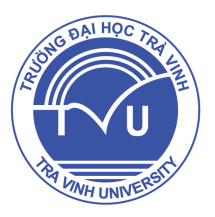 TRƯỜNG ĐẠI HỌC TRÀ VINHTRUNG TÂM DỊCH VỤ VIỆC LÀMSố 126, Nguyễn Thiện Thành, K.4, P.5, Tp. Trà Vinh.: 02943 603688- 02943 855246 (247)Email: tuvanvieclam@tvu.edu.vn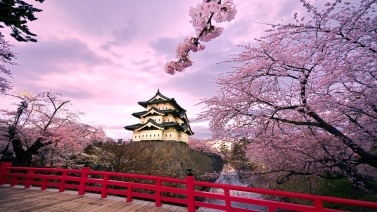 